Начало формыКонец формы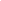 ОТЧЕТ О САМООБСЛЕДОВАНИИ ЧАСТНОГО ОБЩЕОБРАЗОВАТЕЛЬНОГО УЧРЕЖДЕНИЯ «СРЕДНЯЯ  ШКОЛА «АЗИМУТ» ЗА 2015 – 2016 УЧЕБНЫЙ ГОДОтчет о самообследовании содержит анализ всех представляемых  образовательных программ в отношении соответствия содержания и качества подготовки обучающихся и выпускников требованиям федеральных государственных образовательных стандартов (государственных образовательных стандартов  до завершения их реализации в образовательном учреждении) или федеральных государственных требований, а также показателей деятельности образовательного учреждении, необходимых для определения его типа и вида.   РАЗДЕЛ 1. ОБЩИЕ СВЕДЕНИЯ ОБ ОБЩЕОБРАЗОВАТЕЛЬНОМ УЧРЕЖДЕНИИ 1.1. Полное наименование общеобразовательного учреждения в соответствии с Уставом 1.2. Юридический адрес 1.3. Фактический адрес (при наличии нескольких площадок, на которых ведется образовательная деятельность, указать все адреса) 1.4. Учредители (название организации, адрес, телефон) 1.5. Имеющиеся лицензии на образовательную деятельность (действующие): 1.6. Свидетельство о государственной аккредитации :  1.7.  Генеральный директор образовательного учреждения (Ф.И.О. полностью) 1.8. Заместители директора ОУ по направлениям (Ф.И.О. полностью) РАЗДЕЛ 2. ОРГАНИЗАЦИЯ И СОДЕРЖАНИЕ ОБРАЗОВАТЕЛЬНОГО ПРОЦЕССА 2.1.        Контингент обучающихся и его структура 2.2.        Анализ образовательной программы 2.3.         Показатели деятельности (в части содержания подготовки выпускников) образовательного учреждения, необходимые для определения его типа и вида Вывод по разделу: Образовательная программа ОУ определяет содержание и организацию образовательного процесса на ступени начального, основного и старшего общего образования. Программа соответствует основным принципам государственной политики РФ в области образования.Основная образовательная программа  школы определяет содержание и организацию образовательного процесса на ступени начального, основного, среднего общего образования и направлена на формирование общей культуры, духовно-нравственное, социальное, личностное и интеллектуальное развитие обучающихся, создание основы для самостоятельной реализации учебной деятельности, обеспечивающей социальную успешность, развитие творческих способностей, саморазвитие и самосовершенствование, сохранение и укрепление здоровья обучающихся.Образовательная программа школы ориентирована на системно-деятельностный подход в обучении,  дифференциацию обучения, на развитие обучающихся.Предпрофильная подготовка (9 класс) обучающихся – это комплексная психолого-педагогическая подготовка подростков к осознанному и ответственному выбору профилирующего направления учебной деятельности в старшей школе. Целью предпрофильной подготовки является создание условий, обеспечивающих самоопределение выпускников основной школы. Для достижения поставленной цели решаются следующие задачи:формирование готовности выпускников основной школы ответственно осуществлять выбор профиля, соответствующего их способностям и интересам;формирование достаточного уровня учебной мотивации к обучению по избранному профилю;обеспечение преемственности между основной и старшей школой;расширение возможностей социализации учащихся.Образовательная программа отражает предпрофильную (направление) подготовку, для чего в учебный план введены элективные курсы, добавлены часы из вариативной части БУП.В осуществлении профильного обучения наблюдается системность и преемственность в использовании вариативной части учебного плана. Школьный компонент используется эффективно, перечень курсов соответствует целевому ориентиру, особенностям, статусу образовательного учреждения.Используемые образовательные программы предусматривают решение следующих задач:-  формирование целостного восприятия учащимися окружающего мира и осознание их личной включенности в связь времён; формирование духовно-ценностной ориентации личности; становление гражданского самосознания; освоение идеи права как основы отношений; овладение коммуникативной культурой; оптимальное общее развитие учащихся;-  обеспечение глубины и прочности усвоения учебного материала с целью снижения перегрузки учащихся за счёт сбалансированности содержания курсов; -  формирование устойчивого познавательного интереса к освоению предметов образовательных областей.Решение этих задач обеспечивается:-  введением элективных курсов;- введением факультативных и элективных курсов, интегрированных с основными курсами разных образовательных областей;-  интеграцией предметов (или элементы интеграции в предметах), в содержании и методике;  -  преемственностью между начальной и основной, основной и средней школами с учётом интересов школьников при выборе путей реализации способностей;-  диагностикой достигаемых образовательных результатов.РАЗДЕЛ 3. КАЧЕСТВО ПОДГОТОВКИ ВЫПУСКНИКОВ 3.1.  Положительные результаты итоговой аттестации в течение трех последних лет3.2.  Доля учащихся, закончивших образовательные ступени на «4» и «5» 3.3.  Сведения об участии выпускников 9-х классов в государственной итоговой аттестации 3.4.  Сведения об участии выпускников в ЕГЭ3.5           Показатели качества подготовки обучающихся и выпускников образовательного учреждения, необходимые для определения его типа и видаВывод по разделу: Представленные цифровые данные свидетельствуют о высоких результатах обучения, оптимальном качественном уровне подготовки выпускников, что  во многом объясняется вариативностью и профилизацией учебных  программ, применением эффективных технологий, возможностью выбора предмета для итоговой аттестации, ростом профессионального уровня учителей, гуманистическим стилем общения детей и взрослых, т.е. той системной инновационной деятельностью, которую организует  и координирует  управленческая  структура школы.      В 2015-2016 учебном году все уч-ся 11 классоа сдавали экзамены за курс средней школы в форме ЕГЭ: два экзамена обязательных (математика, русский язык), остальные по выбору.Все обучающиеся 11 класса преодолели минимальный порог по обязательным предметам   и получили аттестаты.Сравним результаты с прошлыми годами: Для упорядочения и систематизации потоков информации о результатах государственной (итоговой) аттестации администрацией школы использовались диагностические  таблицы для сбора и обработки следующих сведений:   итоги государственной (итоговой) аттестации выпускников;   результаты обязательных письменных экзаменов;   результаты  экзаменов по выбору выпускников;   анализ уровня подготовки и проведения государственной (итоговой) аттестации;   сравнение результатов обучения выпускников по итогам года и результатов экзаменов;   динамика результатов государственной (итоговой) аттестации выпускников за несколько лет;    анализ устных экзаменов по каждому предмету с учетом общеучебных и специальных знаний, умений и         навыков. Основные выводы, сделанные в результате анализа подготовительного и организационно-информационного этапов государственной (итоговой) аттестации  выпускников  НОУ СОШ «Азимут» могут быть представлены по следующим позициям:  имеется в наличии и изучена субъектами школы нормативная  база федерального, регионального и муниципального уровней, изданы необходимые локальные акты в образовательном учреждении;  совершенствуется форма анализа государственной (итоговой) аттестации;   подготовка выпускников к государственной (итоговой) аттестации строилась на системном подходе;   упорядочены и систематизированы потоки информации о результатах аттестации;    совершенствовалась система контроля выполнения государственного образовательного минимума путем   внедрения промежуточного контроля, административных контрольных работ, развития внутренней нормы оценки качества образования; повысилась правовая, организационная и исполнительская культура педагогов, участвующих в государственной (итоговой) аттестации.В школе проводятся мероприятия, расширяется их диапазон (олимпиады, конкурсы, конференции, соревнования), направленные на раскрытие творческих способностей обучающихся, поддержку обучающихся, имеющих повышенную мотивацию к учебно-познавательной, исследовательской деятельности.Администрация, педагогический коллектив школы стараются создать одаренным детям максимально-благоприятные условия  для индивидуальной образовательной активности в процессе становления их способностей к самоопределению, самоорганизации, осмыслению своих образовательных перспектив и включают: индивидуализацию учебного процесса; расширение пространства социальной деятельности учащихся; организацию пространства рефлексии. В основе работы с одаренными детьми  лежат следующие принципы:принцип опережающего обучения;    принцип комфортности в любой деятельности;    принцип разнообразия предлагаемых возможностей для реализации способностей учащихся;            принцип развивающего обучения.        Специфика такой деятельности  предусматривает использование определенных форм  работы по целенаправленному выявлению и развитию  категории обучающихся с повышенным уровнем мотивации к обучению:               предметные олимпиады;              общешкольные конференции;              предметные недели;              тематические конкурсы и выставки;              соревнования;              творческие отчеты ;Сравнительный анализ основных показателей работы школы позволяет сделать вывод  о стабилизации или некоторых позитивных изменениях в учебно-воспитательном процессе школы.             Однако, несмотря на явное наличие факторов успешности деятельности коллектива школы, продолжает существовать разрыв между достигнутыми и желаемыми результатами. Особую тревогу вызывает  состояние качества обучения  в старшей школе, повышение которого происходит скачкообразно.  По-видимому, недостаточно реализуются потенциальные возможности каждого урока. Обеспечение требуемого качества образования, поступательного индивидуального продвижения в обучении каждого ученика, повышение познавательной активности, всестороннее развитие учащихся - остаются проблемами школы. Выход - в конструировании уроков на технологической основе, в осмысленной, осознанной разработке всей темы, её целей, задач, их диагностической постановке, тщательном отборе содержания, адекватных ему средств, форм и методов, выделении уровней усвоения для каждого класса и отдельного ученика, опережающее изучение, наработка соответствующих контрольно-оценочных материалов.                   РАЗДЕЛ 4. КАДРОВОЕ ОБЕСПЕЧЕНИЕ ОБРАЗОВАТЕЛЬНОГО ПРОЦЕССА4.1.       Характеристика учительских кадров 4.2.       Характеристика административно-управленческого персонала 4.3.       Сведения о специалистах психолого-медико-социального сопровожденияВывод по разделу:  Образовательное учреждение укомплектовано педагогическими кадрами, уровень образования педагогических работников соответствует требованиям занимаемых должностей. Повышение квалификации педагогических работников  осуществляется на основе перспективного плана курсовой подготовки с учётом запросов педагогов, результатов их педагогической деятельности, с учётом целей и задач, стоящих перед образовательным учреждением. Необходимым условием функционирования школы в новых условиях является подготовка администрации в области менеджмента. В 2015 года такую подготовку получил заместитель директора в форме дистанционного обучения. 	Основные направления повышения квалификации педагогических работников школы:1. Совершенствование теоретических знаний в области педагогики и психологии.2. Совершенствование технологической подготовки учителей, в том числе в области информационно-коммуникационных технологий.3. Совершенствование методической подготовки учителей в условиях модернизации системы образования, переходе на новые образовательные стандарты.4. Продолжить  в 2015 – 2016 учебном году подготовку администрации в области менеджмента.       Приобретенные знания в области ИКТ педагоги используют при разработке программ и проведении занятий на всех ступенях обучения.  	Большинство  педагогов, прошедших курсовую подготовку, активно используют полученные умения и навыки в своей образовательной практике.      Из  кабинетов, в которых осуществляется обучение все 13 учебных кабинетов(100 %)   обеспечены необходимым компьютерным  оборудованием, в 5 кабинетах (38,5 %) имеются мультимедийные проекторы.РАЗДЕЛ 5. ИНФОРМАЦИОННО-ТЕХНИЧЕСКОЕ ОСНАЩЕНИЕ5.1.        Характеристика информационно-технического оснащения 5.2.        Наличие оснащенных специализированных кабинетов      Школа работает по кабинетной системе – каждый класс находится в своем кабинете, поэтому некоторых специализированных кабинетов нет, но в наличии имеются полностью оснащенные лаборантские по физике, химии, биологии и географии, математике, русскому языку, ИЗО и МХК.Вывод: -  Материально-техническая  база  ОУ соответствует действующим санитарным, строительным,  противопожарным нормам и правилам;-  Материально-техническое обеспечение образовательного процесса позволяет реализовать в ОУ образовательные программы, определяющие его статус;-  В ОУ создана материально-техническая база, позволяющая сохранять и поддерживать здоровье учащихся, проводить диагностику и коррекцию физического и психического здоровья детей	Анализируя таблицу, можно сделать вывод о росте материально-технической оснащенности учебно-воспитательного процесса. В кабинетах имеются современные необходимые для использования  технические средства обучения, учебно-методические комплекты, печатная продукция для обеспечения достижения учащимися требований Государственного стандарта общего образования; требований к подготовке выпускника, сформулированных в образовательном учреждении с учетом особенностей реализуемых образовательных программ.6. Дополнительна информации ( внеурочная деятельность)     Результативность участия обучающихся в олимпиадах, конкурсах, соревнованиях, смотрах и т.п. муниципального, краевого, федерального и международного   уровней за последние  5 лет Вывод по разделу:В начальной школе и в 5 классе в соответствии с  ФГОС  школа ведёт работу по следующим направленностям: спортивно-оздоровительное, общеинтеллектуальное, общекультурное. В среднем и старшем звене внеурочная деятельность представлена в форме консультативной работы по предметам. Для создания наиболее благоприятного режима труда  и отдыха учащихся составляется расписание занятий ос учетом установленных санитарно-гигиенических норм. Все занятия начинаются во второй половине дня через 1 час после завершения основных занятий. Образовательное учреждение располагает помещениями и сооружениями, позволяющими реализовывать дополнительные образовательные программы:- кабинет изобразительного искусства;- кабинет технологии;- кабинет информатики;- спортивный зал (1).      ОБЩИЕ ВЫВОДЫ Качество образования как основной результат учебно-педагогической деятельности отражает реализацию четырех взаимосвязанных функций единого образовательного процесса: образования, воспитания, развития и укрепления здоровья. 
	Опорными элементами при определении целей и задач образовательного процесса выступают компоненты «модели выпускника» и компоненты характеристики образа будущей школы.	Учебно – воспитательная работа школы направлена на выполнение генеральной задачи школы – повышение качества знаний обучающихся при сохранении их здоровья и обеспечении комфортности обучения.          Критериями успешности учебно- воспитательного процесса  являются конечные результаты образовательной деятельности, которые выразились:         в уровне успеваемости и качестве обученности  на  всех ступенях;         в результатах  итоговой аттестации;         в результатах участия в соревнованиях, конкурсах разного уровня.         в профессиональном определении выпускников основной общей и средней  общей школы.Уставом образовательного учреждения и другими  локальными актами  определены права и обязанности, учебная нагрузка, режим занятий обучающихся. Обучающиеся получают образование в соответствии с государственными образовательными стандартами. 	Все обучающиеся пользуются  библиотечно - информационными ресурсами школьной библиотеки. Обучающимся школы предоставляется право  принимать участие в управлении образовательным учреждением. Образовательное учреждение создает условия, гарантирующие охрану и укрепление здоровья обучающихся. Обеспечено медицинское обслуживание обучающихся. В школе имеется медицинский кабинет. Дети проходят плановое медицинское обследование, получают неотложную медицинскую помощь. Для питания обучающихся функционирует столовый зал на 40 посадочных мест, где созданы благоприятные условия для приема горячей, вкусной и полезной пищи. Расписание занятий в образовательном учреждении предусматривает 20-ти минутные перерывы для питания обучающихся. Ведется большая профилактическая работа по сохранению здоровья, по пропаганде здорового образа жизни и формированию навыков к здоровью как наивысшей человеческой ценности. Результатом плодотворной, многолетней деятельности педагогического коллектива по соблюдению прав и гарантий обучающихся, их социальной защите является создание в образовательном учреждении комфортных условий для успешной образовательной деятельности. Педагоги школы обладают необходимым профессионализмом для выполнения главной задачи школы,  активны в повышении уровня квалификации.              Созданы условия наибольшего благоприятствования для инновационных процессов, вовлечения в поисковую творческую деятельность максимально широкого круга учителей, приобщение  к учебным  исследованиям учащихся. Сформировано позитивное отношение  учителей к непрерывному образованию и самообразованию. Сохранён контингент обучающихся. Повысилась познавательная активность и мотивация  школьников на продолжение образования, что способствовало стабилизации, а в ряде случаев – росту успеваемости и качественного уровня знаний и умений учащихся. Это позволило выпускникам школы поступить для продолжения образования в средние специальные и высшие учебные заведения.           В школе осуществляется непрофильное (универсальное) обучение на старшей ступени с преподаванием ррусского языка и математики на профильном уровне. Принцип дифференциации обучения реализуется на основе ввыбора школьниками элективных курсов по выбору.    Для реализации образовательной программы учебный план в 2014-2015 учебном году имеет необходимое кадровое, методическое и материально-техническое обеспечение. В вариативной части учебного плана отражается специфика школы, особенности ее педагогического и ученического коллективов, материально-технической базы школы. Учебный план подтверждает статус школы и даёт возможность расширить  содержание образования , предполагает удовлетворение потребностей учащихся и их родителей, способствует повышению качества образовательной подготовки, создаёт необходимые условия для самоопределения, ранней профилизации и развития творческих способностей учащихся, позволяет каждому ученику реализовать свои способности, интересы и подготовить себя к дальнейшему обучению в высшей школе или других учебных заведениях.      На основании результатов самообследования можно сделать вывод о том, что содержание и качество подготовки обучающихся и выпускников по заявленным для государственной аккредитации образовательным программам полностью соответствует федеральным государственным образовательным стандартам и федеральным государственным требованиям.      Частное общеобразовательное учреждение « Средняя  школа «Азимут».